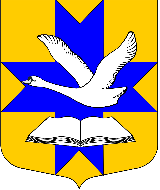 Совет депутатов муниципального образованияБольшеколпанскоЕ   сельскоЕ   поселениЕГатчинского   муниципального   районаЛенинградской   областиТРЕТЬЕГО    СОЗЫВА                                                                   РЕШЕНИЕот «26» мая 2016 г.                                                                          №  39«О признании утратившим силу решения совета депутатов муниципального образования Большеколпанское сельское поселение № 15 от 17.04.2015 г.»В целях приведения нормативно-правовых актов органов местного самоуправления Большеколпанского сельского поселения Гатчинского муниципального района Ленинградской области в соответствие с действующим законодательством                         Совет депутатов МО Большеколпанское сельское поселениеРЕШИЛ:1. Признать утратившими силу:1) решение  Совета депутатов  муниципального образования Большеколпанское сельское поселение Гатчинского муниципального района Ленинградской области № 15 от 17.04.2015 года «Об установлении коэффициента обеспеченности объектами инфраструктуры для юридических лиц по определению арендной платы за земельные участки для отдельных территорий муниципального образования Большеколпанского сельского поселения»  с 01.01.2016 года.2. Настоящее решение вступает в силу после официального опубликования, подлежит размещению на сайте муниципального образования Большеколпанское сельское поселение  Гатчинского муниципального района Ленинградской области.Глава муниципального образованияБольшеколпанское сельское поселениеГатчинского муниципального района		          	                                 О.В.Лиманкин